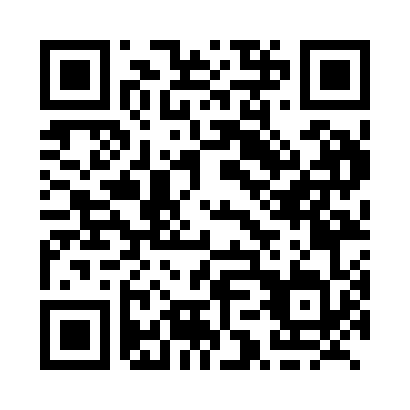 Prayer times for Seguin Falls, Ontario, CanadaMon 1 Jul 2024 - Wed 31 Jul 2024High Latitude Method: Angle Based RulePrayer Calculation Method: Islamic Society of North AmericaAsar Calculation Method: HanafiPrayer times provided by https://www.salahtimes.comDateDayFajrSunriseDhuhrAsrMaghribIsha1Mon3:375:351:236:469:1111:082Tue3:385:351:236:459:1011:073Wed3:395:361:236:459:1011:074Thu3:405:361:236:459:1011:065Fri3:415:371:236:459:0911:056Sat3:425:381:246:459:0911:047Sun3:445:391:246:459:0911:038Mon3:455:391:246:459:0811:029Tue3:465:401:246:459:0811:0110Wed3:475:411:246:449:0711:0011Thu3:495:421:246:449:0610:5912Fri3:505:431:246:449:0610:5813Sat3:525:441:256:439:0510:5714Sun3:535:451:256:439:0410:5515Mon3:555:451:256:439:0410:5416Tue3:565:461:256:429:0310:5317Wed3:585:471:256:429:0210:5118Thu3:595:481:256:429:0110:5019Fri4:015:491:256:419:0010:4820Sat4:025:501:256:418:5910:4721Sun4:045:511:256:408:5810:4522Mon4:065:521:256:408:5710:4423Tue4:075:541:256:398:5610:4224Wed4:095:551:256:388:5510:4025Thu4:115:561:256:388:5410:3926Fri4:125:571:256:378:5310:3727Sat4:145:581:256:368:5210:3528Sun4:165:591:256:368:5110:3329Mon4:186:001:256:358:5010:3230Tue4:196:011:256:348:4810:3031Wed4:216:021:256:338:4710:28